Сводная ведомость результатов проведения специальной оценки условий трудаНаименование организации: Муниципальное бюджетное учреждение «Комбинат питания» Таблица 1Таблица 2Мероприятия по улучшению условий труда работников на рабочих местах которых проводилась СОУТНаименование организации: Муниципальное бюджетное учреждение «Комбинат питания» Таблица 3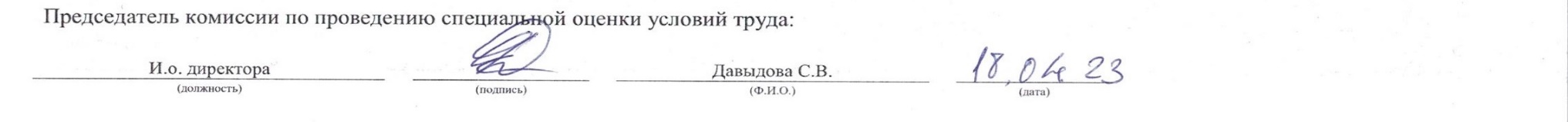 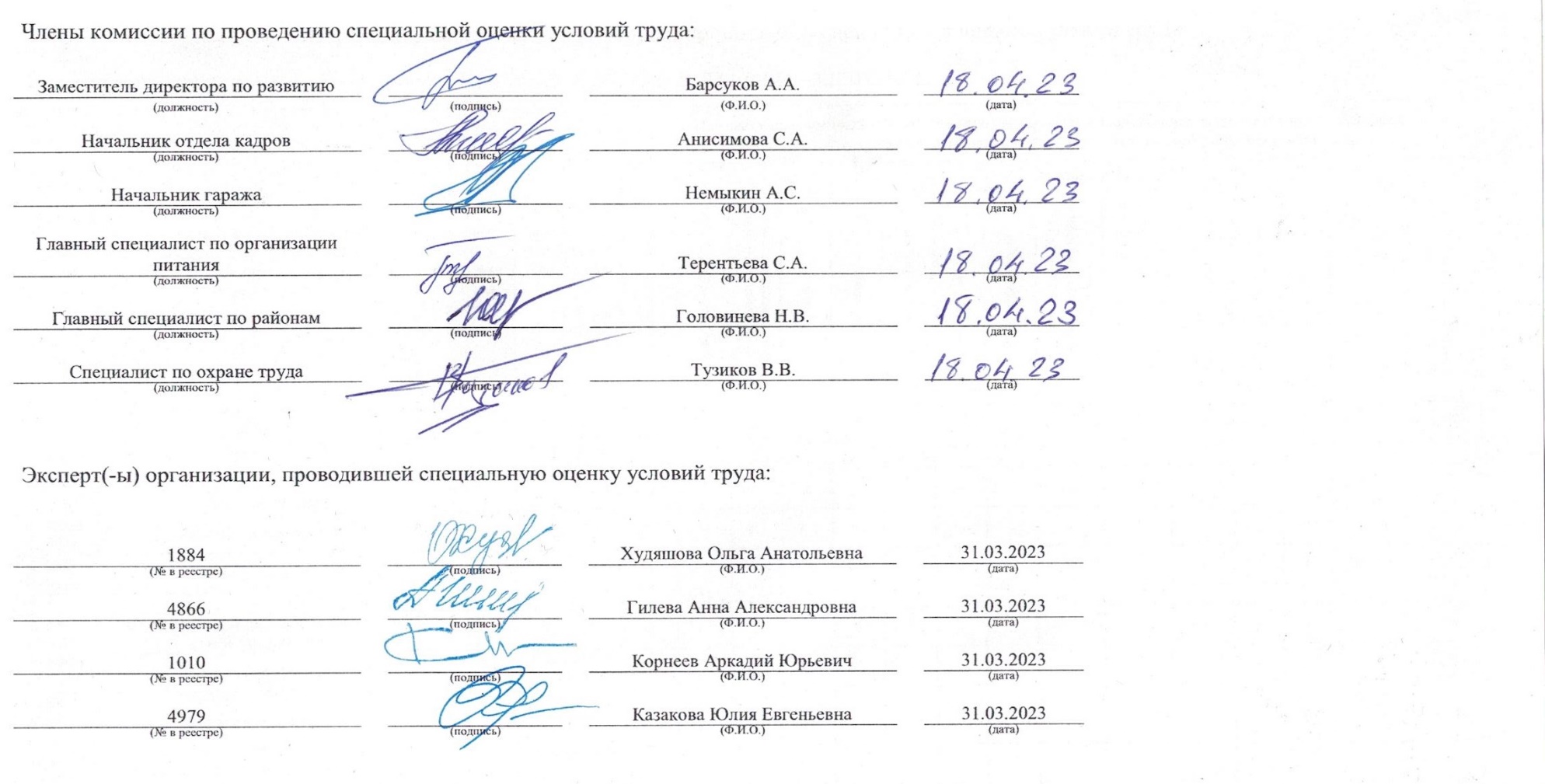 НаименованиеКоличество рабочих мест и численность работников, занятых на этих рабочих местахКоличество рабочих мест и численность работников, занятых на этих рабочих местахКоличество рабочих мест и численность занятых на них работников по классам (подклассам) условий труда из числа рабочих мест, указанных в графе 3 (единиц)Количество рабочих мест и численность занятых на них работников по классам (подклассам) условий труда из числа рабочих мест, указанных в графе 3 (единиц)Количество рабочих мест и численность занятых на них работников по классам (подклассам) условий труда из числа рабочих мест, указанных в графе 3 (единиц)Количество рабочих мест и численность занятых на них работников по классам (подклассам) условий труда из числа рабочих мест, указанных в графе 3 (единиц)Количество рабочих мест и численность занятых на них работников по классам (подклассам) условий труда из числа рабочих мест, указанных в графе 3 (единиц)Количество рабочих мест и численность занятых на них работников по классам (подклассам) условий труда из числа рабочих мест, указанных в графе 3 (единиц)Количество рабочих мест и численность занятых на них работников по классам (подклассам) условий труда из числа рабочих мест, указанных в графе 3 (единиц)НаименованиеКоличество рабочих мест и численность работников, занятых на этих рабочих местахКоличество рабочих мест и численность работников, занятых на этих рабочих местахкласс 1класс 2класс 3класс 3класс 3класс 3класс 4Наименованиевсегов том числе на которых проведена специальная оценка условий трудакласс 1класс 23.13.23.33.4.класс 412345678910Рабочие места (ед.)389389000389000Работники, занятые на рабочих местах (чел.)389389000389000из них женщин378378000378000из них лиц в возрасте до 18 лет000000000из них инвалидов000000000Индивидуальный номер рабочего местаПрофессия/
должность/
специальность работника Классы (подклассы) условий трудаКлассы (подклассы) условий трудаКлассы (подклассы) условий трудаКлассы (подклассы) условий трудаКлассы (подклассы) условий трудаКлассы (подклассы) условий трудаКлассы (подклассы) условий трудаКлассы (подклассы) условий трудаКлассы (подклассы) условий трудаКлассы (подклассы) условий трудаКлассы (подклассы) условий трудаКлассы (подклассы) условий трудаКлассы (подклассы) условий трудаКлассы (подклассы) условий трудаИтоговый класс (подкласс) условий трудаИтоговый класс (подкласс) условий труда с учетом эффективного применения СИЗПовышенный размер оплаты труда (да,нет)Ежегодный дополнительный оплачиваемый отпуск (да/нет)Сокращенная продолжительность рабочего времени (да/нет)Молоко или другие равноценные пищевые продукты (да/нет)Лечебно-профилактическое питание  (да/нет)Льготное пенсионное обеспечение (да/нет)Индивидуальный номер рабочего местаПрофессия/
должность/
специальность работника химическийбиологическийаэрозоли преимущественно фиброгенного действияшуминфразвукультразвук воздушныйвибрация общаявибрация локальнаянеионизирующие излученияионизирующие излученияпараметры микроклиматапараметры световой средытяжесть трудового процессанапряженность трудового процессаИтоговый класс (подкласс) условий трудаИтоговый класс (подкласс) условий труда с учетом эффективного применения СИЗПовышенный размер оплаты труда (да,нет)Ежегодный дополнительный оплачиваемый отпуск (да/нет)Сокращенная продолжительность рабочего времени (да/нет)Молоко или другие равноценные пищевые продукты (да/нет)Лечебно-профилактическое питание  (да/нет)Льготное пенсионное обеспечение (да/нет)123456789101112131415161718192021222324Орджоникидзевский районМОУ «Средняя общеобразовательная школа № 19»4220031675/105 Заведующий производством (шеф-повар)2--2------3.123.2-3.2-ДаДаНетНетНетНет4220031675/103 Повар2-22------3.123.2-3.2-ДаДаНетНетНетНет4220031675/104 Кухонный рабочий2--2------223.2-3.2-ДаДаНетНетНетНетМОУ «Лицей № 27»4220031675/109 Заведующий производством (шеф-повар)2--2------3.123.2-3.2-ДаДаНетНетНетНет4220031675/106 Повар2-22------3.123.2-3.2-ДаДаНетНетНетНет4220031675/106А Повар2-22------3.123.2-3.2-ДаДаНетНетНетНет4220031675/107 Кухонный рабочий2--2------223.2-3.2-ДаДаНетНетНетНет4220031675/107А Кухонный рабочий2--2------223.2-3.2-ДаДаНетНетНетНетМОУ «Средняя общеобразовательная школа № 28»4220031675/112 Заведующий производством (шеф-повар)2--2------3.123.2-3.2-ДаДаНетНетНетНет4220031675/110 Повар2-22------3.123.2-3.2-ДаДаНетНетНетНет4220031675/111 Кухонный рабочий2--2------223.2-3.2-ДаДаНетНетНетНетМОУ «Средняя общеобразовательная школа № 29»4220031675/115 Заведующий производством (шеф-повар)2--2------3.123.2-3.2-ДаДаНетНетНетНет4220031675/113 Повар2-22------3.123.2-3.2-ДаДаНетНетНетНет4220031675/113А Повар2-22------3.123.2-3.2-ДаДаНетНетНетНет4220031675/2 Кухонный рабочий2--2------223.2-3.2-ДаДаНетНетНетНет4220031675/2А Кухонный рабочий2--2------223.2-3.2-ДаДаНетНетНетНетМОУ «Средняя общеобразовательная школа № 56»4220031675/118 Заведующий производством (шеф-повар)2--2------3.123.2-3.2-ДаДаНетНетНетНет4220031675/116 Повар2-22------3.123.2-3.2-ДаДаНетНетНетНет4220031675/116А Повар2-22------3.123.2-3.2-ДаДаНетНетНетНет4220031675/117 Кухонный рабочий2--2------223.2-3.2-ДаДаНетНетНетНет4220031675/117А Кухонный рабочий2--2------223.2-3.2-ДаДаНетНетНетНет4220031675/119 Буфетчик-----------23.2-3.2-ДаДаНетНетНетНетМОУ «Средняя общеобразовательная школа 60»4220031675/122 Заведующий производством (шеф-повар)2--2------3.123.2-3.2-ДаДаНетНетНетНет4220031675/120 Повар2-22------3.123.2-3.2-ДаДаНетНетНетНет4220031675/120А Повар2-22------3.123.2-3.2-ДаДаНетНетНетНет4220031675/121 Кухонный рабочий2--2------223.2-3.2-ДаДаНетНетНетНет4220031675/121А Кухонный рабочий2--2------223.2-3.2-ДаДаНетНетНетНетМОУ «Средняя общеобразовательная школа № 61»4220031675/126 Заведующий производством (шеф-повар)2--2------3.123.2-3.2-ДаДаНетНетНетНет4220031675/124 Повар2-22------3.123.2-3.2-ДаДаНетНетНетНет4220031675/124А Повар2-22------3.123.2-3.2-ДаДаНетНетНетНет4220031675/125 Кухонный рабочий2--2------223.2-3.2-ДаДаНетНетНетНет4220031675/125А Кухонный рабочий2--2------223.2-3.2-ДаДаНетНетНетНетМОУ «Средняя общеобразовательная школа № 64»4220031675/130 Заведующий производством (шеф-повар)2--2------3.123.2-3.2-ДаДаНетНетНетНет4220031675/127 Повар2-22------3.123.2-3.2-ДаДаНетНетНетНет4220031675/127А Повар2-22------3.123.2-3.2-ДаДаНетНетНетНет4220031675/128 Кухонный рабочий2--2------223.2-3.2-ДаДаНетНетНетНет4220031675/128А Кухонный рабочий2--2------223.2-3.2-ДаДаНетНетНетНетМОУ «Средняя общеобразовательная школа № 76»4220031675/135 Заведующий производством (шеф-повар)2--2------3.123.2-3.2-ДаДаНетНетНетНет4220031675/131 Повар2-22------3.123.2-3.2-ДаДаНетНетНетНет4220031675/131А Повар2-22------3.123.2-3.2-ДаДаНетНетНетНет4220031675/132 Кухонный рабочий2--2------223.2-3.2-ДаДаНетНетНетНет4220031675/132А Кухонный рабочий2--2------223.2-3.2-ДаДаНетНетНетНет4220031675/134 Буфетчик-----------23.2-3.2-ДаДаНетНетНетНетМОУ «Общеобразовательная школа № 83»4220031675/138 Заведующий производством (шеф-повар)2--2------3.123.2-3.2-ДаДаНетНетНетНет4220031675/136 Повар2-22------3.123.2-3.2-ДаДаНетНетНетНет4220031675/137 Кухонный рабочий2--2------223.2-3.2-ДаДаНетНетНетНетМОУ «Школа № 99»4220031675/142 Заведующий производством (шеф-повар)2--2------3.123.2-3.2-ДаДаНетНетНетНет4220031675/139 Повар2-22------3.123.2-3.2-ДаДаНетНетНетНет4220031675/139А Повар2-22------3.123.2-3.2-ДаДаНетНетНетНет4220031675/140 Кухонный рабочий2--2------223.2-3.2-ДаДаНетНетНетНет4220031675/140А Кухонный рабочий2--2------223.2-3.2-ДаДаНетНетНетНет1/2853-22 Буфетчик-----------23.2-3.2-ДаДаНетНетНетНетШкола № 1104220031675/146 Заведующий производством (шеф-повар)2--2------3.123.2-3.2-ДаДаНетНетНетНет4220031675/143 Повар2-22------3.123.2-3.2-ДаДаНетНетНетНет4220031675/143А Повар2-22------3.123.2-3.2-ДаДаНетНетНетНет4220031675/144 Кухонный рабочий2--2------223.2-3.2-ДаДаНетНетНетНет4220031675/144А Кухонный рабочий2--2------223.2-3.2-ДаДаНетНетНетНет2/2853-22 Буфетчик-----------23.2-3.2-ДаДаНетНетНетНетЦентральный районМОУ «Средняя общеобразовательная школа № 2»4220031675/3 Заведующий производством (шеф-повар)2--2------3.123.2-3.2-ДаДаНетНетНетНет4220031675/1 Повар2-22------3.123.2-3.2-ДаДаНетНетНетНет4220031675/1А Повар2-22------3.123.2-3.2-ДаДаНетНетНетНет4220031675/2 Кухонный рабочий2--2------223.2-3.2-ДаДаНетНетНетНет4220031675/2А Кухонный рабочий2--2------223.2-3.2-ДаДаНетНетНетНетМОУ «Средняя общеобразовательная школа № 4 ЦОНО»4220031675/7 Заведующий производством (шеф-повар)2--2------3.123.2-3.2-ДаДаНетНетНетНет4220031675/5 Повар2-22------3.123.2-3.2-ДаДаНетНетНетНет4220031675/5А Повар2-22------3.123.2-3.2-ДаДаНетНетНетНет4220031675/6 Кухонный рабочий2--2------223.2-3.2-ДаДаНетНетНетНет4220031675/6А Кухонный рабочий2--2------223.2-3.2-ДаДаНетНетНетНет4220031675/8 Буфетчик-----------23.2-3.2-ДаДаНетНетНетНетМОУ «Лицей № 11»4220031675/11 Заведующий производством (шеф-повар)2--2------3.123.2-3.2-ДаДаНетНетНетНет4220031675/9 Повар2-22------3.123.2-3.2-ДаДаНетНетНетНет4220031675/9А Повар2-22------3.123.2-3.2-ДаДаНетНетНетНет4220031675/10 Кухонный рабочий2--2------223.2-3.2-ДаДаНетНетНетНет11, 56 ФИЛИАЛ4220031675/13 Заведующий производством (шеф-повар)2--2------3.123.2-3.2-ДаДаНетНетНетНет4220031675/12 Кухонный рабочий2--2------223.2-3.2-ДаДаНетНетНетНет11, 262 ФИЛИАЛ4220031675/15 Заведующий производством (шеф-повар)2--2------3.123.2-3.2-ДаДаНетНетНетНет4220031675/14 Кухонный рабочий2--2------223.2-3.2-ДаДаНетНетНетНет11, 264 ФИЛИАЛ4220031675/17 Заведующий производством (шеф-повар)2--2------3.123.2-3.2-ДаДаНетНетНетНет4220031675/16 Кухонный рабочий2--2------223.2-3.2-ДаДаНетНетНетНетМБОУ «Средняя общеобразовательная школа №12»4220031675/20 Заведующий производством (шеф-повар)2--2------3.123.2-3.2-ДаДаНетНетНетНет4220031675/18 Повар2-22------3.123.2-3.2-ДаДаНетНетНетНет4220031675/18А Повар2-22------3.123.2-3.2-ДаДаНетНетНетНет4220031675/19 Кухонный рабочий2--2------223.2-3.2-ДаДаНетНетНетНет4220031675/19А Кухонный рабочий2--2------223.2-3.2-ДаДаНетНетНетНетМОУ «Средняя общеобразовательная школа № 16»4220031675/102 Заведующий производством (шеф-повар)2--2------3.123.2-3.2-ДаДаНетНетНетНет4220031675/100 Повар2-22------3.123.2-3.2-ДаДаНетНетНетНет4220031675/101 Кухонный рабочий2--2------223.2-3.2-ДаДаНетНетНетНетМОУ «Гимназия № 17 имени В.П. Чкалова»4220031675/23 Заведующий производством (шеф-повар)2--2------3.123.2-3.2-ДаДаНетНетНетНет4220031675/21 Повар2-22------3.123.2-3.2-ДаДаНетНетНетНет4220031675/21А Повар2-22------3.123.2-3.2-ДаДаНетНетНетНет4220031675/22 Кухонный рабочий2--2------223.2-3.2-ДаДаНетНетНетНет4220031675/22А Кухонный рабочий2--2------223.2-3.2-ДаДаНетНетНетНетБОУ «Средняя общеобразовательная школа № 26»4220031675/26 Заведующий производством (шеф-повар)2--2------3.123.2-3.2-ДаДаНетНетНетНет4220031675/24 Повар2-22------3.123.2-3.2-ДаДаНетНетНетНет4220031675/24А Повар2-22------3.123.2-3.2-ДаДаНетНетНетНет4220031675/25 Кухонный рабочий2--2------223.2-3.2-ДаДаНетНетНетНет4220031675/25А Кухонный рабочий2--2------223.2-3.2-ДаДаНетНетНетНетМОУ «Средняя общеобразовательная школа № 31»4220031675/30 Заведующий производством (шеф-повар)2--2------3.123.2-3.2-ДаДаНетНетНетНет4220031675/28 Повар2-22------3.123.2-3.2-ДаДаНетНетНетНет4220031675/28А Повар2-22------3.123.2-3.2-ДаДаНетНетНетНет4220031675/29 Кухонный рабочий2--2------223.2-3.2-ДаДаНетНетНетНет4220031675/29А Кухонный рабочий2--2------223.2-3.2-ДаДаНетНетНетНет31 ФИЛИАЛ4220031675/33 Заведующий производством (шеф-повар)2--2------3.123.2-3.2-ДаДаНетНетНетНет4220031675/31 Повар2-22------3.123.2-3.2-ДаДаНетНетНетНет4220031675/31А Повар2-22------3.123.2-3.2-ДаДаНетНетНетНет4220031675/32 Кухонный рабочий2--2------223.2-3.2-ДаДаНетНетНетНет4220031675/32А Кухонный рабочий2--2------223.2-3.2-ДаДаНетНетНетНетМОУ «Средняя общеобразовательная школа № 34»4220031675/37 Заведующий производством (шеф-повар)2--2------3.123.2-3.2-ДаДаНетНетНетНет4220031675/34 Повар2-22------3.123.2-3.2-ДаДаНетНетНетНет4220031675/34А Повар2-22------3.123.2-3.2-ДаДаНетНетНетНет4220031675/35 Кухонный рабочий2--2------223.2-3.2-ДаДаНетНетНетНет4220031675/35А Кухонный рабочий2--2------223.2-3.2-ДаДаНетНетНетНетМОУ «Средняя общеобразовательная школа 41»4220031675/40 Заведующий производством (шеф-повар)2--2------3.123.2-3.2-ДаДаНетНетНетНет4220031675/38 Повар2-22------3.123.2-3.2-ДаДаНетНетНетНет4220031675/38А Повар2-22------3.123.2-3.2-ДаДаНетНетНетНет4220031675/39 Кухонный рабочий2--2------223.2-3.2-ДаДаНетНетНетНет4220031675/39А Кухонный рабочий2--2------223.2-3.2-ДаДаНетНетНетНетМОУ «Гимназия № 44»4220031675/44 Заведующий производством (шеф-повар)2--2------3.123.2-3.2-ДаДаНетНетНетНет4220031675/41 Повар2-22------3.123.2-3.2-ДаДаНетНетНетНет4220031675/41А Повар2-22------3.123.2-3.2-ДаДаНетНетНетНет4220031675/42 Кухонный рабочий2--2------223.2-3.2-ДаДаНетНетНетНет4220031675/42А Кухонный рабочий2--2------223.2-3.2-ДаДаНетНетНетНетМОУ «Гимназия № 48»4220031675/49 Заведующий производством (шеф-повар)2--2------3.123.2-3.2-ДаДаНетНетНетНет4220031675/46 Повар2-22------3.123.2-3.2-ДаДаНетНетНетНет4220031675/46А Повар2-22------3.123.2-3.2-ДаДаНетНетНетНет4220031675/47 Кухонный рабочий2--2------223.2-3.2-ДаДаНетНетНетНет4220031675/47А Кухонный рабочий2--2------223.2-3.2-ДаДаНетНетНетНет4220031675/48 Буфетчик-----------23.2-3.2-ДаДаНетНетНетНетМОУ «Средняя общеобразовательная школа № 52»4220031675/52 Заведующий производством (шеф-повар)2--2------3.123.2-3.2-ДаДаНетНетНетНет4220031675/50 Повар2-22------3.123.2-3.2-ДаДаНетНетНетНет4220031675/50А Повар2-22------3.123.2-3.2-ДаДаНетНетНетНет4220031675/54 Кухонный рабочий2--2------223.2-3.2-ДаДаНетНетНетНетМОУ «Средняя общеобразовательная школа № 55»4220031675/55 Заведующий производством (шеф-повар)2--2------3.123.2-3.2-ДаДаНетНетНетНет4220031675/53 Повар2-22------3.123.2-3.2-ДаДаНетНетНетНет4220031675/53А Повар2-22------3.123.2-3.2-ДаДаНетНетНетНет4220031675/54 Кухонный рабочий2--2------223.2-3.2-ДаДаНетНетНетНет4220031675/54А Кухонный рабочий2--2------223.2-3.2-ДаДаНетНетНетНетМОУ «Гимназия № 62»4220031675/59 Заведующий производством (шеф-повар)2--2------3.123.2-3.2-ДаДаНетНетНетНет4220031675/56 Повар2-22------3.123.2-3.2-ДаДаНетНетНетНет4220031675/56А Повар2-22------3.123.2-3.2-ДаДаНетНетНетНет4220031675/61 Кухонный рабочий2--2------223.2-3.2-ДаДаНетНетНетНет4220031675/61А Кухонный рабочий2--2------223.2-3.2-ДаДаНетНетНетНет4220031675/58 Буфетчик-----------23.2-3.2-ДаДаНетНетНетНет62 ФИЛИАЛ4220031675/62 Заведующий производством (шеф-повар)2--2------3.123.2-3.2-ДаДаНетНетНетНет4220031675/60 Повар2--2------3.123.2-3.2-ДаДаНетНетНетНет4220031675/61 Кухонный рабочий2--2------223.2-3.2-ДаДаНетНетНетНет4220031675/61А Кухонный рабочий2--2------223.2-3.2-ДаДаНетНетНетНетМОУ «Средняя общеобразовательная школа № 67»4220031675/66 Заведующий производством (шеф-повар)2--2------3.123.2-3.2-ДаДаНетНетНетНет4220031675/63 Повар2-22------3.123.2-3.2-ДаДаНетНетНетНет4220031675/63А Повар2-22------3.123.2-3.2-ДаДаНетНетНетНет4220031675/64 Кухонный рабочий2--2------223.2-3.2-ДаДаНетНетНетНет4220031675/64А Кухонный рабочий2--2------223.2-3.2-ДаДаНетНетНетНет4220031675/65 Буфетчик-----------23.2-3.2-ДаДаНетНетНетНетМОУ «Средняя школа № 70»4220031675/69 Заведующий производством (шеф-повар)2--2------3.123.2-3.2-ДаДаНетНетНетНет4220031675/67 Повар2-22------3.123.2-3.2-ДаДаНетНетНетНет4220031675/67А Повар2-22------3.123.2-3.2-ДаДаНетНетНетНет4220031675/68 Кухонный рабочий2--2------223.2-3.2-ДаДаНетНетНетНет4220031675/68А Кухонный рабочий2--2------223.2-3.2-ДаДаНетНетНетНетМОУ «Средняя общеобразовательная школа № 72 с углубленным изучением английского языка»4220031675/74 Заведующий производством (шеф-повар)2--2------3.123.2-3.2-ДаДаНетНетНетНет4220031675/71 Повар2-22------3.123.2-3.2-ДаДаНетНетНетНет4220031675/71А Повар2-22------3.123.2-3.2-ДаДаНетНетНетНет4220031675/72 Кухонный рабочий2--2------223.2-3.2-ДаДаНетНетНетНет4220031675/72А Кухонный рабочий2--2------223.2-3.2-ДаДаНетНетНетНетМОУ «Лицей № 84»4220031675/77 Заведующий производством (шеф-повар)2--2------3.123.2-3.2-ДаДаНетНетНетНет4220031675/75 Повар2-22------3.123.2-3.2-ДаДаНетНетНетНет4220031675/76 Кухонный рабочий2--2------223.2-3.2-ДаДаНетНетНетНет4220031675/76А Кухонный рабочий2--2------223.2-3.2-ДаДаНетНетНетНетМОУ «Средняя общеобразовательная школа № 91»4220031675/80 Заведующий производством (шеф-повар)2--2------3.123.2-3.2-ДаДаНетНетНетНет4220031675/78 Повар2-22------3.123.2-3.2-ДаДаНетНетНетНет4220031675/78А Повар2-22------3.123.2-3.2-ДаДаНетНетНетНет4220031675/79 Кухонный рабочий2--2------223.2-3.2-ДаДаНетНетНетНет4220031675/79А Кухонный рабочий2--2------223.2-3.2-ДаДаНетНетНетНетМОУ «Средняя общеобразовательная школа № 97»4220031675/83 Заведующий производством (шеф-повар)2--2------3.123.2-3.2-ДаДаНетНетНетНет4220031675/81 Повар2-22------3.123.2-3.2-ДаДаНетНетНетНет4220031675/81А Повар2-22------3.123.2-3.2-ДаДаНетНетНетНет4220031675/82 Кухонный рабочий2--2------223.2-3.2-ДаДаНетНетНетНет4220031675/82А Кухонный рабочий2--2------223.2-3.2-ДаДаНетНетНетНетМОУ «Средняя общеобразовательная школа № 101»4220031675/86 Заведующий производством (шеф-повар)2--2------3.123.2-3.2-ДаДаНетНетНетНет4220031675/84 Повар2-22------3.123.2-3.2-ДаДаНетНетНетНет4220031675/84А Повар2-22------3.123.2-3.2-ДаДаНетНетНетНет4220031675/85 Кухонный рабочий2--2------223.2-3.2-ДаДаНетНетНетНет4220031675/85А Кухонный рабочий2--2------223.2-3.2-ДаДаНетНетНетНетМОУ «Средняя общеобразовательная школа № 103»4220031675/89 Заведующий производством (шеф-повар)2--2------3.123.2-3.2-ДаДаНетНетНетНет4220031675/87 Повар2-22------3.123.2-3.2-ДаДаНетНетНетНет4220031675/87А Повар2-22------3.123.2-3.2-ДаДаНетНетНетНет4220031675/88 Кухонный рабочий2--2------223.2-3.2-ДаДаНетНетНетНет4220031675/88А Кухонный рабочий2--2------223.2-3.2-ДаДаНетНетНетНетНетиповое муниципальное образовательное учреждение Лицей № 111, филиал 111 школы4220031675/93 Заведующий производством (шеф-повар)2--2------3.123.2-3.2-ДаДаНетНетНетНет4220031675/90 Повар2-22------3.123.2-3.2-ДаДаНетНетНетНет4220031675/90А Повар2-22------3.123.2-3.2-ДаДаНетНетНетНет4220031675/91 Кухонный рабочий2--2------223.2-3.2-ДаДаНетНетНетНет111 ФИЛИАЛ4220031675/96 Заведующий производством (шеф-повар)2--2------3.123.2-3.2-ДаДаНетНетНетНет4220031675/94 Повар2-22------3.123.2-3.2-ДаДаНетНетНетНет4220031675/94А Повар2-22------3.123.2-3.2-ДаДаНетНетНетНет4220031675/95 Кухонный рабочий2--2------223.2-3.2-ДаДаНетНетНетНет4220031675/95А Кухонный рабочий2--2------223.2-3.2-ДаДаНетНетНетНетКузнецкий районМОУ «Гимназия № 10» 4220031675/149 Заведующий производством (шеф-повар)2--2------3.123.2-3.2-ДаДаНетНетНетНет4220031675/147 Повар2-22------3.123.2-3.2-ДаДаНетНетНетНет4220031675/147А Повар2-22------3.123.2-3.2-ДаДаНетНетНетНет4220031675/148 Кухонный рабочий2--2------223.2-3.2-ДаДаНетНетНетНет4220031675/148А Кухонный рабочий2--2------223.2-3.2-ДаДаНетНетНетНет4220031675/150 Буфетчик-----------23.2-3.2-ДаДаНетНетНетНетМОУ «Средняя общеобразовательная школа №24» 4220031675/153 Заведующий производством (шеф-повар)2--2------3.123.2-3.2-ДаДаНетНетНетНет4220031675/151 Повар2-22------3.123.2-3.2-ДаДаНетНетНетНет4220031675/152 Кухонный рабочий2--2------223.2-3.2-ДаДаНетНетНетНет4220031675/152А Кухонный рабочий2--2------223.2-3.2-ДаДаНетНетНетНетМОУ «Средняя общеобразовательная школа №50» 4220031675/156 Заведующий производством (шеф-повар)2--2------3.123.2-3.2-ДаДаНетНетНетНет4220031675/154 Повар2-22------3.123.2-3.2-ДаДаНетНетНетНет4220031675/154А Повар2-22------3.123.2-3.2-ДаДаНетНетНетНет4220031675/155 Кухонный рабочий2--2------223.2-3.2-ДаДаНетНетНетНет4220031675/155А Кухонный рабочий2--2------223.2-3.2-ДаДаНетНетНетНетМОУ «Средняя общеобразовательная школа №71» 4220031675/160 Заведующий производством (шеф-повар)2--2------3.123.2-3.2-ДаДаНетНетНетНет4220031675/158 Повар2-22------3.123.2-3.2-ДаДаНетНетНетНет4220031675/158А Повар2-22------3.123.2-3.2-ДаДаНетНетНетНет4220031675/159 Кухонный рабочий2--2-------23.2-3.2-ДаДаНетНетНетНет4220031675/159А Кухонный рабочий2--2-------23.2-3.2-ДаДаНетНетНетНетМОУ «Средняя общеобразовательная школа №100» 4220031675/164 Заведующий производством (шеф-повар)2--2------3.123.2-3.2-ДаДаНетНетНетНет4220031675/161 Повар2-22------3.123.2-3.2-ДаДаНетНетНетНет4220031675/161А Повар2-22------3.123.2-3.2-ДаДаНетНетНетНет4220031675/162 Кухонный рабочий2--2------223.2-3.2-ДаДаНетНетНетНет4220031675/162А Кухонный рабочий2--2------223.2-3.2-ДаДаНетНетНетНетМОУ «Естественно-научный лицей №104» 4220031675/167 Заведующий производством (шеф-повар)2--2------3.123.2-3.2-ДаДаНетНетНетНет4220031675/165 Повар2-22------3.123.2-3.2-ДаДаНетНетНетНет4220031675/165А Повар2-22------3.123.2-3.2-ДаДаНетНетНетНет4220031675/166 Кухонный рабочий2--2-------23.2-3.2-ДаДаНетНетНетНет4220031675/166А Кухонный рабочий2--2-------23.2-3.2-ДаДаНетНетНетНетМОУ «Средняя общеобразовательная школа №79 филиал» 4220031675/205 Заведующий производством (шеф-повар)2--2------3.123.2-3.2-ДаДаНетНетНетНет4220031675/203 Повар2-22------3.123.2-3.2-ДаДаНетНетНетНет4220031675/140 Кухонный рабочий2--2------223.2-3.2-ДаДаНетНетНетНет4220031675/140А Кухонный рабочий2--2------223.2-3.2-ДаДаНетНетНетНетМОУ «Средняя общеобразовательная школа №5» 4220031675/208 Заведующий производством (шеф-повар)2--2------3.123.2-3.2-ДаДаНетНетНетНет4220031675/206 Повар2-22------3.123.2-3.2-ДаДаНетНетНетНет4220031675/206А Повар2-22------3.123.2-3.2-ДаДаНетНетНетНет4220031675/207 Кухонный рабочий2--2------223.2-3.2-ДаДаНетНетНетНет4220031675/207А Кухонный рабочий2--2------223.2-3.2-ДаДаНетНетНетНетМОУ «Средняя общеобразовательная школа №18» 4220031675/211 Заведующий производством (шеф-повар)2--2------3.123.2-3.2-ДаДаНетНетНетНет4220031675/209 Повар2-22------3.123.2-3.2-ДаДаНетНетНетНет4220031675/209А Повар2-22------3.123.2-3.2-ДаДаНетНетНетНет4220031675/212 Буфетчик-----------23.2-3.2-ДаДаНетНетНетНет4220031675/210 Кухонный рабочий2--2------223.2-3.2-ДаДаНетНетНетНет4220031675/210А Кухонный рабочий2--2------223.2-3.2-ДаДаНетНетНетНетМОУ «Средняя общеобразовательная школа №22» 4220031675/215 Заведующий производством (шеф-повар)2--2------3.123.2-3.2-ДаДаНетНетНетНет4220031675/213 Повар2-22------3.123.2-3.2-ДаДаНетНетНетНет4220031675/213А Повар2-22------3.123.2-3.2-ДаДаНетНетНетНет4220031675/214 Кухонный рабочий2--2------223.2-3.2-ДаДаНетНетНетНетМОУ «Средняя общеобразовательная школа №33» 4220031675/218 Заведующий производством (шеф-повар)2--2------3.123.2-3.2-ДаДаНетНетНетНет4220031675/216 Повар2-22------3.123.2-3.2-ДаДаНетНетНетНет4220031675/216А Повар2-22------3.123.2-3.2-ДаДаНетНетНетНет4220031675/217 Кухонный рабочий2--2------223.2-3.2-ДаДаНетНетНетНет4220031675/217А Кухонный рабочий2--2------223.2-3.2-ДаДаНетНетНетНетМОУ «Лицей №35» 4220031675/221 Заведующий производством (шеф-повар)2--2------3.123.2-3.2-ДаДаНетНетНетНет4220031675/219 Повар2-22------3.123.2-3.2-ДаДаНетНетНетНет4220031675/219А Повар2-22------3.123.2-3.2-ДаДаНетНетНетНет4220031675/220 Кухонный рабочий2--2------223.2-3.2-ДаДаНетНетНетНет4220031675/220А Кухонный рабочий2--2------223.2-3.2-ДаДаНетНетНетНетМОУ «Гимназия № 46» 4220031675/224 Заведующий производством (шеф-повар)2--2------3.123.2-3.2-ДаДаНетНетНетНет4220031675/222 Повар2-22------3.123.2-3.2-ДаДаНетНетНетНет4220031675/222А Повар2-22------3.123.2-3.2-ДаДаНетНетНетНет4220031675/223 Кухонный рабочий2--2------223.2-3.2-ДаДаНетНетНетНет4220031675/223А Кухонный рабочий2--2------223.2-3.2-ДаДаНетНетНетНетМОУ «Средняя общеобразовательная школа №49» 4220031675/229 Заведующий производством (шеф-повар)2--2------3.123.2-3.2-ДаДаНетНетНетНет4220031675/226 Повар2-22------3.123.2-3.2-ДаДаНетНетНетНет4220031675/226А Повар2-22------3.123.2-3.2-ДаДаНетНетНетНет4220031675/228 Буфетчик-----------23.2-3.2-ДаДаНетНетНетНет4220031675/227 Кухонный рабочий2--2------223.2-3.2-ДаДаНетНетНетНет4220031675/227А Кухонный рабочий2--2------223.2-3.2-ДаДаНетНетНетНетМОУ «Средняя общеобразовательная школа №79» 4220031675/233 Заведующий производством (шеф-повар)2--2------3.123.2-3.2-ДаДаНетНетНетНет4220031675/230 Повар2-22------3.123.2-3.2-ДаДаНетНетНетНет4220031675/230А Повар2-22------3.123.2-3.2-ДаДаНетНетНетНет4220031675/231 Кухонный рабочий2--2------223.2-3.2-ДаДаНетНетНетНет4220031675/231А Кухонный рабочий2--2------223.2-3.2-ДаДаНетНетНетНетМОУ «Средняя общеобразовательная школа №81» 10/2853-22 Заведующий производством (шеф-повар)2--2------3.123.2-3.2-ДаДаНетНетНетНет11/2853-22 Повар2-22------3.123.2-3.2-ДаДаНетНетНетНет12/2853-22А Повар2-22------3.123.2-3.2-ДаДаНетНетНетНет13/2853-22 Кухонный рабочий2--2------223.2-3.2-ДаДаНетНетНетНет14/2853-22А Кухонный рабочий2--2------223.2-3.2-ДаДаНетНетНетНетМОУ «Средняя общеобразовательная школа №89» 4220031675/236 Заведующий производством (шеф-повар)2--2------3.123.2-3.2-ДаДаНетНетНетНет4220031675/234 Повар2-22------3.123.2-3.2-ДаДаНетНетНетНет15/2853-22 Буфетчик-----------23.2-3.2-ДаДаНетНетНетНет4220031675/235 Кухонный рабочий2--2------223.2-3.2-ДаДаНетНетНетНет4220031675/235А Кухонный рабочий2--2------223.2-3.2-ДаДаНетНетНетНетМОУ «Средняя общеобразовательная школа №93» 4220031675/239 Заведующий производством (шеф-повар)2--2------3.123.2-3.2-ДаДаНетНетНетНет4220031675/237 Повар2-22------3.123.2-3.2-ДаДаНетНетНетНет4220031675/237А Повар2-22------3.123.2-3.2-ДаДаНетНетНетНет4220031675/238 Кухонный рабочий2--2------223.2-3.2-ДаДаНетНетНетНет4220031675/238А Кухонный рабочий2--2------223.2-3.2-ДаДаНетНетНетНетМОУ «Средняя общеобразовательная школа №102» 4220031675/242 Заведующий производством (шеф-повар)2--2------3.123.2-3.2-ДаДаНетНетНетНет4220031675/240 Повар2-22------3.123.2-3.2-ДаДаНетНетНетНет4220031675/241 Кухонный рабочий2--2------223.2-3.2-ДаДаНетНетНетНет4220031675/241А Кухонный рабочий2--2------223.2-3.2-ДаДаНетНетНетНетКуйбышевский районМОУ «Средняя общеобразовательная школа №1» 4220031675/245 Заведующий производством (шеф-повар)2--2------3.123.2-3.2-ДаДаНетНетНетНет4220031675/243 Повар2-22------3.123.2-3.2-ДаДаНетНетНетНет4220031675/243А Повар2-22------3.123.2-3.2-ДаДаНетНетНетНет4220031675/244 Кухонный рабочий2--2------223.2-3.2-ДаДаНетНетНетНет4220031675/244А Кухонный рабочий2--2------223.2-3.2-ДаДаНетНетНетНет4220031675/247 Кухонный рабочий2--2------223.2-3.2-ДаДаНетНетНетНетМОУ «Средняя общеобразовательная школа №6» 4220031675/248 Заведующий производством (шеф-повар)2--2------3.123.2-3.2-ДаДаНетНетНетНет4220031675/246 Повар2-22------3.123.2-3.2-ДаДаНетНетНетНет4220031675/246А Повар2-22------3.123.2-3.2-ДаДаНетНетНетНет4220031675/247А Кухонный рабочий2--2------223.2-3.2-ДаДаНетНетНетНетМОУ «Средняя общеобразовательная школа №8» 4220031675/251 Заведующий производством (шеф-повар)2--2------3.123.2-3.2-ДаДаНетНетНетНет4220031675/249 Повар2-22------3.123.2-3.2-ДаДаНетНетНетНет4220031675/249А Повар2-22------3.123.2-3.2-ДаДаНетНетНетНет4220031675/250 Кухонный рабочий2--2------223.2-3.2-ДаДаНетНетНетНет4220031675/250А Кухонный рабочий2--2------223.2-3.2-ДаДаНетНетНетНетМОУ «Средняя общеобразовательная школа №8, корпус 2» 5/2853-22 Заведующий производством (шеф-повар)2--2------3.123.2-3.2-ДаДаНетНетНетНет6/2853-22 Повар2-22------3.123.2-3.2-ДаДаНетНетНетНет7/2853-22А Повар2-22------3.123.2-3.2-ДаДаНетНетНетНет8/2853-22 Кухонный рабочий2--2------223.2-3.2-ДаДаНетНетНетНет9/2853-22А Кухонный рабочий2--2------223.2-3.2-ДаДаНетНетНетНетМОУ «Средняя общеобразовательная школа №23» 4220031675/256 Заведующий производством (шеф-повар)2--2------3.123.2-3.2-ДаДаНетНетНетНет4220031675/255 Кухонный рабочий2--2------223.2-3.2-ДаДаНетНетНетНет4220031675/255А Кухонный рабочий2--2------223.2-3.2-ДаДаНетНетНетНетМОУ «Средняя общеобразовательная школа №43» 4220031675/262 Заведующий производством (шеф-повар)2--2------3.123.2-3.2-ДаДаНетНетНетНет4220031675/260 Повар2-22------3.123.2-3.2-ДаДаНетНетНетНет4220031675/261 Кухонный рабочий2--2------223.2-3.2-ДаДаНетНетНетНет4220031675/261А Кухонный рабочий2--2------223.2-3.2-ДаДаНетНетНетНетМОУ «Средняя общеобразовательная школа №47» 4220031675/265 Заведующий производством (шеф-повар)2--2------3.123.2-3.2-ДаДаНетНетНетНет4220031675/263 Повар2-22------3.123.2-3.2-ДаДаНетНетНетНет4220031675/264 Кухонный рабочий2--2------223.2-3.2-ДаДаНетНетНетНетМОУ «Средняя общеобразовательная школа №47 филиал» 4220031675/268 Заведующий производством (шеф-повар)2--2------3.123.2-3.2-ДаДаНетНетНетНет4220031675/266 Повар2--2------3.123.2-3.2-ДаДаНетНетНетНет4220031675/267 Кухонный рабочий2--2------223.2-3.2-ДаДаНетНетНетНет4220031675/267А Кухонный рабочий2--2------223.2-3.2-ДаДаНетНетНетНетМОУ «Средняя общеобразовательная школа №69» 4220031675/271 Заведующий производством (шеф-повар)2--2------3.123.2-3.2-ДаДаНетНетНетНет4220031675/269 Повар2-22------3.123.2-3.2-ДаДаНетНетНетНет4220031675/270 Кухонный рабочий2--2------223.2-3.2-ДаДаНетНетНетНет4220031675/270А Кухонный рабочий2--2------223.2-3.2-ДаДаНетНетНетНетМОУ «Средняя общеобразовательная школа №73» 4220031675/274 Заведующий производством (шеф-повар)2--2------3.123.2-3.2-ДаДаНетНетНетНет4220031675/272 Повар2-22------3.123.2-3.2-ДаДаНетНетНетНет4220031675/272А Повар2-22------3.123.2-3.2-ДаДаНетНетНетНет4220031675/273 Кухонный рабочий2--2------223.2-3.2-ДаДаНетНетНетНет4220031675/273А Кухонный рабочий2--2------223.2-3.2-ДаДаНетНетНетНетМОУ «Средняя общеобразовательная школа №92» 4220031675/278 Заведующий производством (шеф-повар)2--2------3.123.2-3.2-ДаДаНетНетНетНет4220031675/176 Повар2-22------3.123.2-3.2-ДаДаНетНетНетНет4220031675/277 Кухонный рабочий2---------223.2-3.2-ДаДаНетНетНетНет4220031675/277А Кухонный рабочий2---------223.2-3.2-ДаДаНетНетНетНетНовоильинский районМОУ «Средняя общеобразовательная школа №13» 4220031675/171 Заведующий производством (шеф-повар)2--2------3.123.2-3.2-ДаДаНетНетНетНет4220031675/168 Повар2-22------3.123.2-3.2-ДаДаНетНетНетНет4220031675/168А Повар2-22------3.123.2-3.2-ДаДаНетНетНетНет4220031675/169 Кухонный рабочий2--2------223.2-3.2-ДаДаНетНетНетНет4220031675/169А Кухонный рабочий2--2------223.2-3.2-ДаДаНетНетНетНетМОУ «Средняя общеобразовательная школа №14» 4220031675/174 Заведующий производством (шеф-повар)2--2------3.123.2-3.2-ДаДаНетНетНетНет4220031675/172 Повар2-22------3.123.2-3.2-ДаДаНетНетНетНет4220031675/172А Повар2-22------3.123.2-3.2-ДаДаНетНетНетНет4220031675/173 Кухонный рабочий2--2------223.2-3.2-ДаДаНетНетНетНет4220031675/173А Кухонный рабочий2--2------223.2-3.2-ДаДаНетНетНетНет4/2853-22 Буфетчик-----------23.2-3.2-ДаДаНетНетНетНетМОУ «Гимназия №32» 4220031675/177 Заведующий производством (шеф-повар)2--2------3.123.2-3.2-ДаДаНетНетНетНет4220031675/175 Повар2-22------3.123.2-3.2-ДаДаНетНетНетНет4220031675/175А Повар2-22------3.123.2-3.2-ДаДаНетНетНетНет4220031675/176 Кухонный рабочий2--2------223.2-3.2-ДаДаНетНетНетНет4220031675/176А Кухонный рабочий2--2------223.2-3.2-ДаДаНетНетНетНетМОУ «Средняя общеобразовательная школа №36» 4220031675/181 Заведующий производством (шеф-повар)2--2------3.123.2-3.2-ДаДаНетНетНетНет4220031675/179 Повар2-22------3.123.2-3.2-ДаДаНетНетНетНет4220031675/179А Повар2-22------3.123.2-3.2-ДаДаНетНетНетНет4220031675/180 Кухонный рабочий2--2------223.2-3.2-ДаДаНетНетНетНет4220031675/180А Кухонный рабочий2--2------223.2-3.2-ДаДаНетНетНетНетМОУ «Гимназия № 59» 4220031675/184 Заведующий производством (шеф-повар)2--2------3.123.2-3.2-ДаДаНетНетНетНет4220031675/182 Повар2-22------3.123.2-3.2-ДаДаНетНетНетНет4220031675/182А Повар2-22------3.123.2-3.2-ДаДаНетНетНетНет4220031675/183 Кухонный рабочий2--2------223.2-3.2-ДаДаНетНетНетНет4220031675/183А Кухонный рабочий2--2------223.2-3.2-ДаДаНетНетНетНетМОУ «Средняя общеобразовательная школа №65» 4220031675/188 Заведующий производством (шеф-повар)2--2------3.123.2-3.2-ДаДаНетНетНетНет4220031675/186 Повар2-22------3.123.2-3.2-ДаДаНетНетНетНет4220031675/186А Повар2-22------3.123.2-3.2-ДаДаНетНетНетНет4220031675/187 Кухонный рабочий2--2------223.2-3.2-ДаДаНетНетНетНет4220031675/187А Кухонный рабочий2--2------223.2-3.2-ДаДаНетНетНетНетМОУ «Средняя общеобразовательная школа №77» 4220031675/191 Заведующий производством (шеф-повар)2--2------3.123.2-3.2-ДаДаНетНетНетНет4220031675/189 Повар2-22------3.123.2-3.2-ДаДаНетНетНетНет4220031675/189А Повар2-22------3.123.2-3.2-ДаДаНетНетНетНет4220031675/190 Кухонный рабочий2--2------223.2-3.2-ДаДаНетНетНетНет4220031675/190А Кухонный рабочий2--2------223.2-3.2-ДаДаНетНетНетНетМОУ «Средняя общеобразовательная школа №94» 4220031675/194 Заведующий производством (шеф-повар)2--2------3.123.2-3.2-ДаДаНетНетНетНет4220031675/192 Повар2-22------3.123.2-3.2-ДаДаНетНетНетНет4220031675/192А Повар2-22------3.123.2-3.2-ДаДаНетНетНетНет4220031675/193 Кухонный рабочий2--2------223.2-3.2-ДаДаНетНетНетНет4220031675/193А Кухонный рабочий2--2------223.2-3.2-ДаДаНетНетНетНетМОУ «Средняя общеобразовательная школа №107» 4220031675/197 Заведующий производством (шеф-повар)2--2------3.123.2-3.2-ДаДаНетНетНетНет4220031675/195 Повар2-22------3.123.2-3.2-ДаДаНетНетНетНет4220031675/195А Повар2-22------3.123.2-3.2-ДаДаНетНетНетНет4220031675/196 Кухонный рабочий2--2------223.2-3.2-ДаДаНетНетНетНет4220031675/196А Кухонный рабочий2--2------223.2-3.2-ДаДаНетНетНетНетМОУ «Средняя школа №112» 3/2853-22 Заведующий производством (шеф-повар)2--2------3.123.2-3.2-ДаДаНетНетНетНет4220031675/198 Повар2-22------3.123.2-3.2-ДаДаНетНетНетНет4220031675/198А Повар2-22------3.123.2-3.2-ДаДаНетНетНетНет4220031675/199 Кухонный рабочий2--2------223.2-3.2-ДаДаНетНетНетНет4220031675/199А Кухонный рабочий2--2------223.2-3.2-ДаДаНетНетНетНет4220031675/200 Буфетчик-----------23.2-3.2-ДаДаНетНетНетНетНаименование рабочего местаНаименование мероприятияЦель мероприятияСрок исполненияСтруктурное подразделение, привлекаемое для выполнения12345Заведующий производством (шеф-повар)Разработать режим труда и отдыхаПрофилактика физических перегрузок и профпатологииПостоянноГлавный специалистПоварРазработать режим труда и отдыхаПрофилактика физических перегрузок и профпатологииПостоянноГлавный специалистКухонный рабочийРазработать режим труда и отдыхаПрофилактика физических перегрузок ПостоянноГлавный специалистБуфетчикРазработать режим труда и отдыхаПрофилактика физических перегрузок ПостоянноГлавный специалист